COLLEGE OF ALAMEDA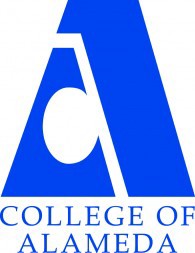 Institutional Effectiveness CommitteeAGENDAApril 8, 20212:00 – 3:30 pmVia ZOOM https://cccconfer.zoom.us/j/98197987707 Co-Chair - Admin, Dominique Benavides, DirectorCo-Chair - Faculty, Andrew Park Our MissionThe Mission of College of Alameda is to serve the educational needs of its diverse community by providing comprehensive and flexible programs and resources that empower students to achieve their goals. 1. Approval of the AgendaActionChairs 2. Approval of the MinutesActionChars 3. Update on College Learning Outcome for Spring 2021InformationalDominique Benavides/Drew Burgess4. Update on ACCJC InformationalDominique BenavidesAndrew Park5. Update on IEC role in Ed Master Plan InformationalDominique Benavides6. Program Reviews 2021ActionMembers7. AdjournmentChairsNext Meeting – Thursday, May 8th 2-3:30p.m.